Поздравляем тебя с началом весенних каникул!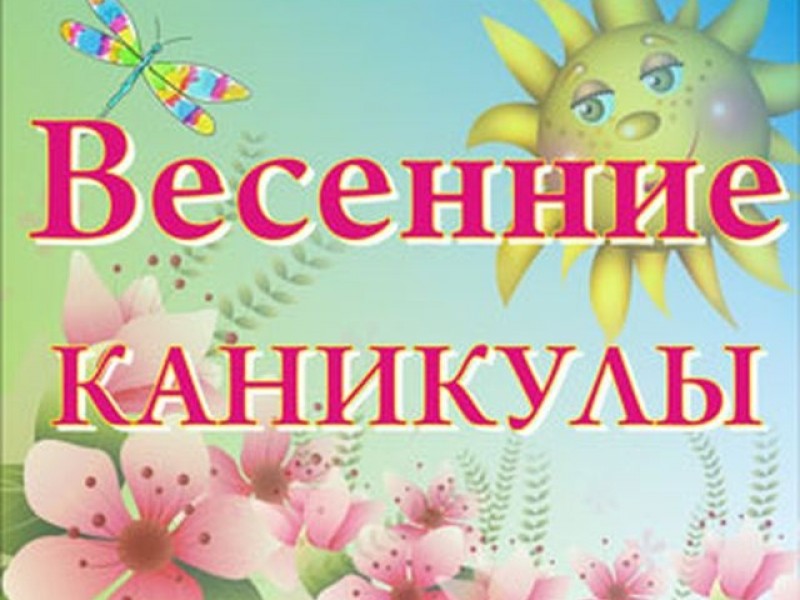 До конца учебного года осталось всего лишь два месяца. Поэтому желаем тебе, чтобы ты хорошо отдохнул, набрался сил и здоровья, потому, что они тебе ещё пригодятся.Хотим напомнить, что во время каникул ты не должен забывать о своей безопасности и своём здоровье:при переходе проезжей части помни, что тебе, а не автомобилю легче уступить дорогу;кататься на велосипеде, роликах или скейте можно только во дворе, на спортивной площадке или в парке – только там ты будешь в безопасности;не забывай выключать электрические приборы из сети и не оставляй их без присмотра;помни, что утечка газа – частая причина отравлений, будь внимателен, когда пользуешься газовыми приборами;в твоём городе или посёлке нет безопасных водоёмов и рек, не подходи близко к берегу;не открывай дверь незнакомым людям, когда остаёшься дома сам;прячь мобильный телефон подальше от посторонних глаз, когда бываешь на улице, в транспорте;не хвастайся материальным благополучием семьи перед новыми друзьями или незнакомыми;не приводи в дом новых друзей или знакомых без разрешения родителей и в их отсутствие;не ищи новых приключений и ощущений, отдыхай безопасно;больше кушай овощей и фруктов, набирайся сил и здоровья.Приятных и безопасных тебе каникул!